Publicado en Madrid el 12/11/2018 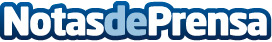 FECE se reúne con Mª Pilar Lucio, portavoz de Energía del PSOE en la Comisión de Transición EcológicaEn la reunión se habló sobre la necesidad de institucionalizar los Planes Renove de ElectrodomésticosDatos de contacto:Isabel Tierraseca917818090Nota de prensa publicada en: https://www.notasdeprensa.es/fece-se-reune-con-m-pilar-lucio-portavoz-de Categorias: Nacional Consumo Electrodomésticos Sector Energético http://www.notasdeprensa.es